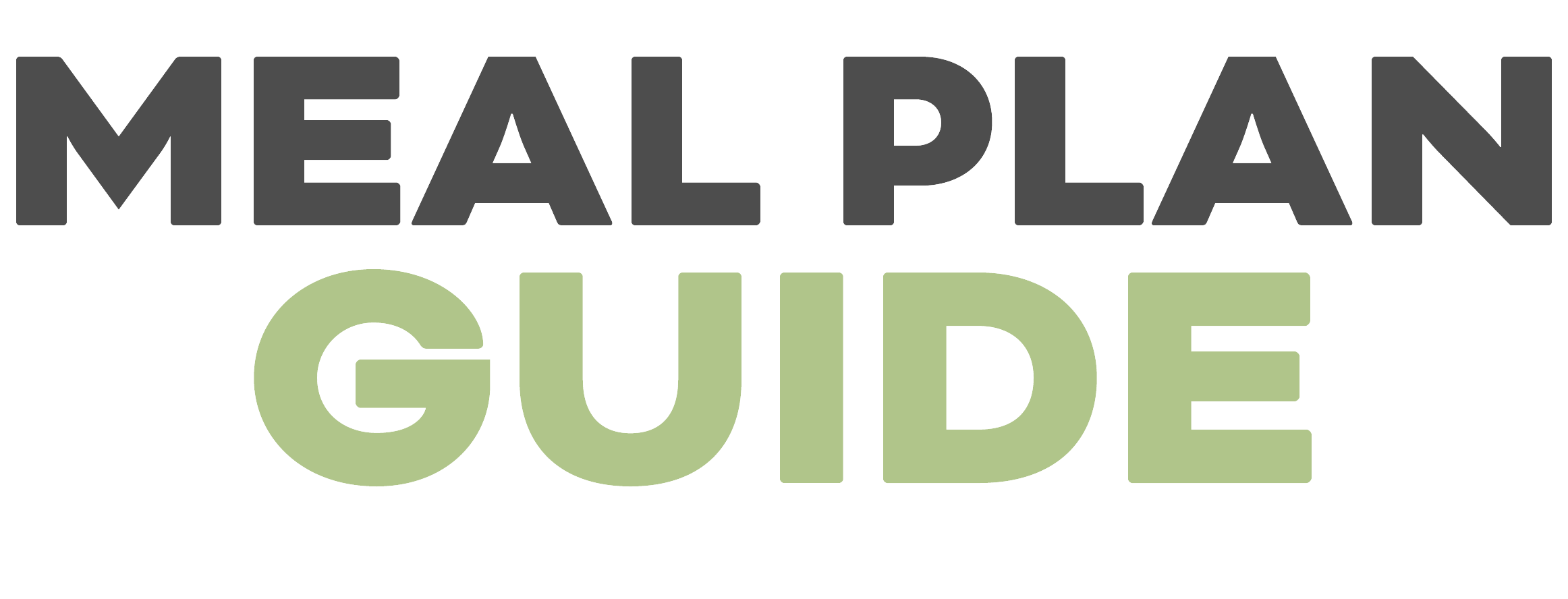 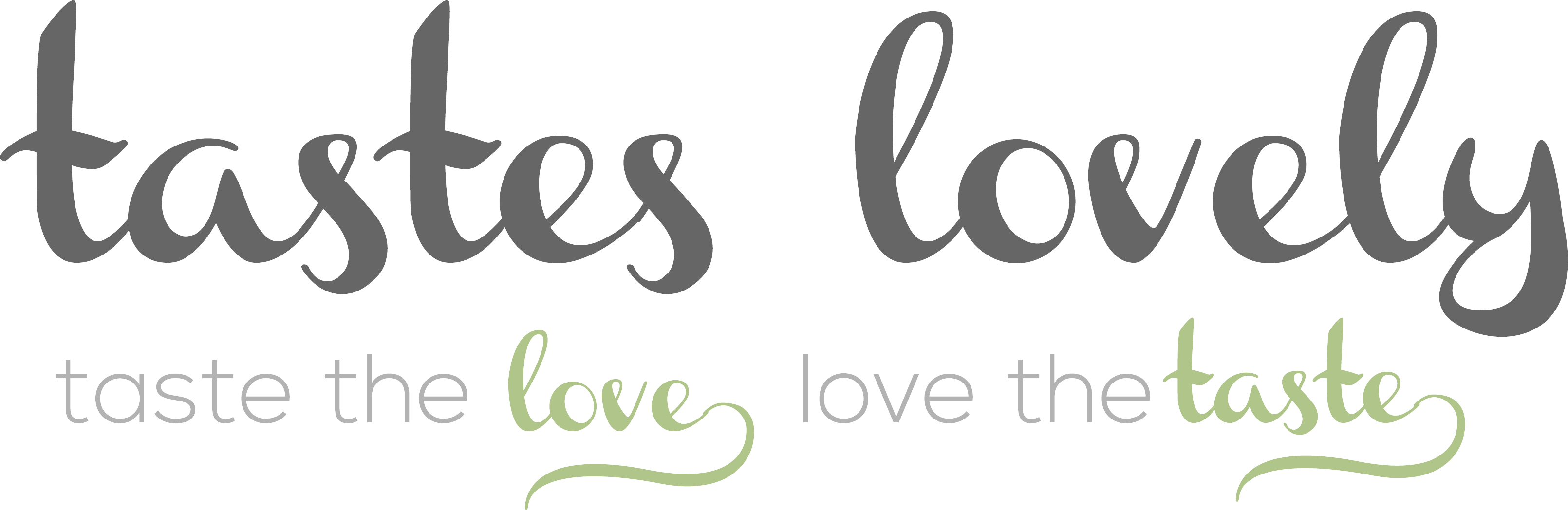 DINNERMEALINGREDIENTS NEEDEDMONFilet mignon, asparagus, cauliflower mashTUESMeatballs + zucchini noodles (make enough for 2 days worth of leftovers)WEDSCrispy pesto chicken, roasted broccoli, roasted bell pepperTHURSSalmon with orange dill butter, cauliflower rice, green beans (make enough for 1 days worth of leftovers)FRICajun drumsticks + wings, wedge salad, roasted mini bell peppersSATPork chops with orange parsley sauce, sauteed mushrooms, roasted carrotsSUNCreamy mustard chicken thighs, cauliflower mash, roasted brussels sproutsLUNCHMEALINGREDIENTS NEEDEDMONmeal prep sheet pan sausage + veggies (broccoli, cauliflower)TUESmeal prep sheet pan sausage + veggies (broccoli, cauliflower)WEDSLeftover meatballs + zucchini noodlesTHURSLeftover meatballs + zucchini noodlesFRILeftover salmon, add in coconut tahini sauceSATRoasted veggies, cauliflower rice, avocado + coconut tahini sauceSUNRoasted veggies, cauliflower rice, avocado + coconut tahini sauceBREAKFASTMEALINGREDIENTS NEEDEDMONbacon, eggs, pestobaconTUESbacon, eggs, pestoWEDSbacon, eggs, pestoTHURSbacon, eggs, pestoFRIbacon, eggs, pestoSATbacon, eggs, pestoSUNbacon, eggs, pestoEXTRASVEGGIESFRUITSNACKSDRINKSKID FOODOTHER